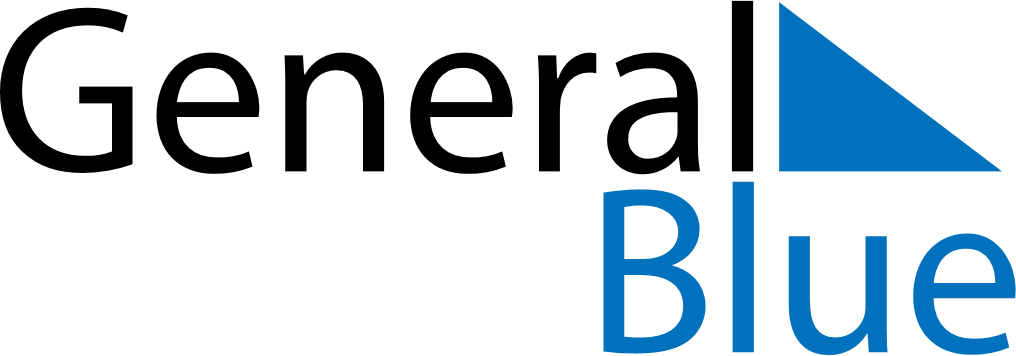 July 2022July 2022July 2022BahamasBahamasSundayMondayTuesdayWednesdayThursdayFridaySaturday12345678910111213141516Independence DayIndependence Day (substitute day)171819202122232425262728293031